REPÚBLICA DE COLOMBIATRIBUNAL ADMINISTRATIVODEL VALLE DEL CAUCACONVOCATORIA ESPECIAL No. 004Me permito convocar a los señores magistrados Ronald Otto Cedeño Blume y Fernando Augusto García Muñoz, quienes, junto a mí, conformamos la Sala de Decisión No. 2, para que de manera virtual el día 03 de abril de 2020, a las 10:30 a.m nos reunamos a fin de estudiar el siguiente asunto:Radicación: 	76001-33-33-015-2020-00058-01Accionante: 	JEPHERSON DARIO SALINAS MORENOAcción: 	TUTELA SEGUNDA INSTANCIAAsunto:	SENTENCIARadicación: 	76001-33-33-018-2020-00045-01Accionante: 	GABRIEL ANTONIO ORTÍZ SANTAAcción: 	TUTELA SEGUNDA INSTANCIAAsunto:	SENTENCIA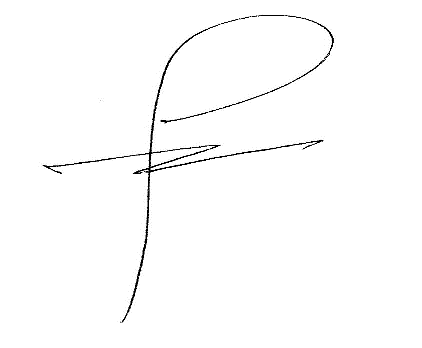 JHON ERICK CHAVES BRAVOMagistradoSe fija hoy 02 de abril de 2020 de manera virtual por la Secretaría de esta Corporación.ROSA DEL CARMEN LÓPEZ MONTENEGROSecretaria